Publicado en Zaragoza el 29/07/2019 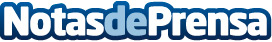 Maquinasdecafe.pro enumera los motivos por los que el café es bueno para la saludEl café es una bebida que se ha consumido durante siglos. Admirada por muchos y odiada por otros, lo que está claro y comprobado científicamente es que su consumo puede aportar numerosas ventajas para el cuerpo humanoDatos de contacto:LaraNota de prensa publicada en: https://www.notasdeprensa.es/maquinasdecafe-pro-enumera-los-motivos-por-los Categorias: Nacional Gastronomía E-Commerce Restauración Consumo Dispositivos móviles http://www.notasdeprensa.es